		ПРОЕКТ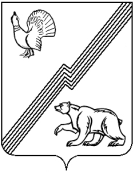 АДМИНИСТРАЦИЯ ГОРОДА ЮГОРСКАХанты-Мансийского автономного округа – Югры ПОСТАНОВЛЕНИЕот  _____________					                         		 №____О внесении изменений в постановление Администрации города Югорскаот 05.02.2016 № 245 «Об определенииуполномоченного органа по представлениюСертификата дошкольника и утвержденииПорядка предоставления субсидии частныморганизациям, осуществляющим образовательнуюдеятельность по реализации образовательных программ дошкольного образования»В соответствии с решением Думы города Югорска от 05.05.2016 № 42 «О структуре администрации города Югорска», в целях эффективной организации предоставления документации внести в постановление администрации города Югорска от 05.02.2016 № 245 «Об определении уполномоченного органа по предоставлению Сертификата дошкольника и утверждении Порядка предоставления субсидии частным организациям, осуществляющим образовательную деятельность по реализации образовательных программ дошкольного образования» (далее - постановление) изменения следующего содержания:     В пункте 5 постановления исключить слово «администрации».Пункт 2.1.2 приложения к Порядку предоставления субсидии частным организациям, осуществляющим образовательную деятельность по реализации образовательных программ дошкольного образования изложить в новой редакции:«2.1.2 Предоставлять Уполномоченному органу не позднее 10 числа месяца, следующего за отчетным периодом, отчеты о воспитанниках посещающих образовательное учреждение, получивших сертификаты (приложение к договору), заверенные копию договора и копию сертификата на прибывших детей в течение подотчетного месяца, заверенную копию сертификата на выбывших детей в течение подотчетного месяца».Глава города Югорска                                                                             Р. З. СалаховПриложениек договору (примерная форма)о предоставлении субсидий частным организациям, осуществляющим образовательную деятельность по реализации образовательных программ дошкольного образованияОтчет о воспитанниках, посещающих образовательное учреждение, получивших сертификаты.№п/пФ.И.О. ребенкаДата рожденияНомер и дата выдачи сертификатаНомер и дата договора с родителямиДата прекращения договора